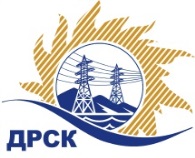 Акционерное Общество«Дальневосточная распределительная сетевая компания»ПРОТОКОЛ № 278/УКС-Рзаседания Закупочной комиссии по запросу предложений в электронной форме на право заключения договора на ««Мероприятия по строительству электрических сетей для технологического присоединения заявителей расположенных на территории СП "ЦЭС"», закупка 808СПОСОБ И ПРЕДМЕТ ЗАКУПКИ: запрос предложений в электронной форме на право заключения договора на «Мероприятия по строительству электрических сетей для технологического присоединения заявителей расположенных на территории СП "ЦЭС"»КОЛИЧЕСТВО ПОДАННЫХ ЗАЯВОК НА УЧАСТИЕ В ЗАКУПКЕ: 2 (две) заявки.КОЛИЧЕСТВО ОТКЛОНЕННЫХ ЗАЯВОК: 0 (ноль) заявок.ВОПРОСЫ, ВЫНОСИМЫЕ НА РАССМОТРЕНИЕ ЗАКУПОЧНОЙ КОМИССИИ: О рассмотрении результатов оценки заявок.О признании заявок соответствующими условиям Документации о закупке.О проведении переторжкиРЕШИЛИ:ВОПРОС № 1 « О рассмотрении результатов оценки заявок»Признать объем полученной информации достаточным для принятия решения.Принять к рассмотрению заявки следующих участников:ВОПРОС № 2 «О признании заявок соответствующими условиям Документации о закупке»Признать заявки соответствующими условиям Документации о закупке и принять их к дальнейшему рассмотрению.ВОПРОС № 3  «О проведении переторжки»Провести переторжку;Предметом переторжки является цена заявки. Допустить к участию в переторжке заявки следующих Участников: Определить форму переторжки: очная;Шаг переторжки: 0,5% - 5,0 % от начальной (максимальной) цены договора без учета НДС;Назначить переторжку на 24.04.2019 г. в 15:00 час. (амурского времени);Место проведения переторжки: Единая электронная торговая площадка (АО «ЕЭТП»), по адресу в сети «Интернет»: https://rushydro.roseltorg.ru;Файлы с новой ценой (условиями заявки), подлежащие корректировке в соответствии с окончательными предложениями Участника, заявленными в ходе проведения переторжки, должны быть предоставлены посредством функционала ЭТП в течение 1 (одного) рабочего дня с момента завершения процедуры переторжки на ЭТП путем изменения (дополнения) состава заявки Участника.Исп. Ирдуганова И.Н.Тел. 397-147г. Благовещенск«22»  04_  2019 г.Порядковый номер заявкиДата и время регистрации заявкиНаименование Участника, его адрес, ИНН и/или идентификационный номерЦена заявки, руб. без НДС121.03.2019 04:26ООО  «АМУР – ЭП»  ИНН/КПП 2724046821/272401001	ОГРН 102270128591414  112  931,54221.03.2019 07:47ООО «ДТЭН» ИНН/КПП 2721214965/272101001 ОГРН	115272100115714  112  931,53Порядковый номер заявкиДата и время регистрации заявкиНаименование Участника, его адрес, ИНН и/или идентификационный номерЦена заявки, руб. без НДС121.03.2019 04:26ООО  «АМУР – ЭП»  ИНН/КПП 2724046821/272401001	ОГРН 102270128591414  112  931,54221.03.2019 07:47ООО «ДТЭН» ИНН/КПП 2721214965/272101001 ОГРН	115272100115714  112  931,53Порядковый номер заявкиДата и время регистрации заявкиНаименование Участника, его адрес, ИНН и/или идентификационный номерЦена заявки, руб. без НДС121.03.2019 04:26ООО  «АМУР – ЭП»  ИНН/КПП 2724046821/272401001	ОГРН 102270128591414  112  931,54221.03.2019 07:47ООО «ДТЭН» ИНН/КПП 2721214965/272101001 ОГРН	115272100115714  112  931,53№ п/пНаименование Участника Цена заявки на участие в закупке, руб. без НДСВозможность применения приоритета в соответствии с 925-ПП ООО  «АМУР – ЭП»  ИНН/КПП 2724046821/272401001	ОГРН 102270128591414  112  931,54нетООО «ДТЭН» ИНН/КПП 2721214965/272101001 ОГРН	115272100115714  112  931,53нетСекретарь Закупочной комиссии  ____________________М.Г. Елисеева